                                                                     Polskie Towarzystwo Walki z Kalectwem Koło w Międzyrzeczu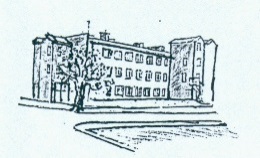 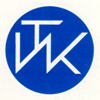                                                                Dom Pomocy Społecznej – Warsztat Terapii Zajęciowej w Międzyrzeczu                                         Olimpiada Rękodzieła Artystyczno-Użytkowego 2016Zadania dla uczestnikówFLORYSTYKA I DEKORACJA WNĘTRZWykonanie bukietu jesiennego – kompozycja własnaZadaniem uczestnika będzie stworzenie kompozycji wg własnego pomysłu oddającego klimat wczesnej jesieniBaza – pojemnik zawierający gąbkę florystyczna oasis.Materiały do wykorzystania: różnorodne dodatki do zdobienia: sztuczne kwiaty, liście, gałązki oraz naturalne suszki, szyszki, dynie ozdobne, itp.Do wykorzystania wyłącznie materiały przygotowane przez organizatorów.Uczestnicy, którzy będą potrzebowali pistoletu na klej proszeni są o przywiezienie ze sobą narzędzi.CERAMIKA Płaskorzeźba – kompozycja dowolnaZawodnicy wykonają płaskorzeźbę o dowolnej tematyce i kompozycji.Materiał: glinaWymagane umiejętności:- formowanie płatów gliny- wycinanie i łączenie elementów - posługiwanie się narzędziamiUczestnicy mogą posługiwać się własnymi narzędziami, nie mogą przywozić gotowych elementów płaskorzeźby.GASTRONOMIAOwocowe drzewkoZadaniem zawodnika będzie wykonanie ozdoby na stół w postaci drzewka owocowego.Materiały:- doniczka o średnicy 10 cm z zagipsowanym patykiem, na górze przymocowana gąbka florystyczna zabezpieczona folią aluminiową, na której wykonywana będzie kompozycja.- wykałaczki, patyczki do szaszłyków- różnorodne surowe owoce dostępne w sprzedaży w czasie przeprowadzania OlimpiadyDo wykorzystania wyłącznie materiały przygotowane przez organizatorów.Uczestnicy proszeni są o przywiezienie własnych fartuszków.KRAWIECTWO I ROBÓTKI RĘCZNEFartuszek kuchennyMateriał: - wykonanie fartuszka z gotowych elementówwymagane umiejętności – obsługa maszyny do szyciaorganizator zapewnia: elementy fartucha, szpilki, nożyceUczestnicy proszeni są o przywiezienie własnej maszyny do szycia !!! PLASTYKA„Zabytki architektury – Zamek w Międzyrzeczu” –– obraz malowany farbami plakatowymi na podstawie przedstawionego wzoru.materiały: kartka brystolu 70x100, farby plakatoweSTOLARSTWOWykonanie chustecznika Zadanie polega na zmontowaniu przygotowanych elementów przy użyciu kleju i gwoździków. Odwzorowanie z szablonu i wycięcie wyrzynarką otworu w górnej części pojemnika. Wykończenie pracy przy zastosowaniu papieru ściernego i pilnika.Materiał: sklejka suchotrwała (grubość 10 mm na boki, 3-5 mm na górę i dół).Pozostałe: papier ścierny, szablon na otwór, ołówek, klej, gwoździki.Narzędzia: wyrzynarka ręczna, ścisk, pilnik do drewna – PROSIMY O ZABRANIE WŁASNYCH NARZĘDZI !!!Wymagane umiejętności: 	- kopiowanie wzoru	- posługiwanie się wyrzynarką	- gładzenie powierzchni przy użyciu papieru ściernego i pilnika	- łączenie elementów przy użyciu kleju i gwoździków.Wszystkie zadania uczestnicy Olimpiady wykonują samodzielnieSzczegółowe informacje na temat podanych zadań udzielane będą od 1 sierpnia 2016 pod numerem504 241 392 lub 95 741 17 92 w. 28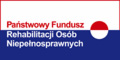 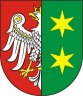 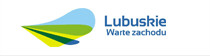 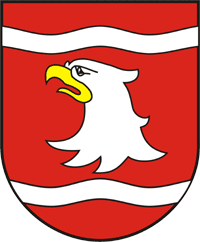 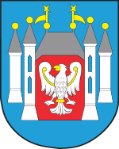 